 Outcome of the Institutional Approval / Institutional Review EventCommendations Conditions Recommendations 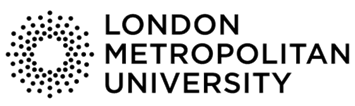 